1. Write an equation that expresses “P is jointly proportional to x and y and inversely proportional to the square of d and the square root of c.”2. Express the statement as a formula.​s is inversely proportional to the square of t.​If s = 6 and t = 13, what is the constant of proportionality?3. Evaluate the function  at f(-3) ​4. Evaluate the following piecewise defined function at the values f (–4), f (7), and f (10).​​f (–4) = __________​f (2.5)  = __________​f (10)  = __________5. Find the domain of the following function:​​Express your answer using interval notation.6. Find the domain of the following function:​Express your answer using interval notation.7. For the function f (x) = x 2 -2x + 1, find​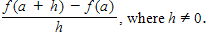 ​8. For the function, find, where 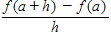 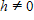 9. Find the net change in the value of the function between the given inputs.; from -3 to 2​